Publicado en Valencia el 12/06/2015 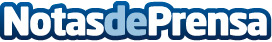 Remigio, la nueva serie demencial de Torbe en colaboración con SkokkaYa está aquí el tráiler de la nueva web serie de Torbe: Remigio. El lanzamiento del primer capítulo de la web serie será el 16 de Junio. La serie contará en su primera temporada con 10 de capítulos de aproximadamente 7 minutos. Humor absurdo y situaciones excéntricas en una web serie muy entretenida y que dará mucho que hablar. Sin duda, ¡para no perdérsela!Datos de contacto:JavierNota de prensa publicada en: https://www.notasdeprensa.es/remigio-la-nueva-serie-demencial-de-torbe-en_1 Categorias: Cine Televisión y Radio Entretenimiento E-Commerce http://www.notasdeprensa.es